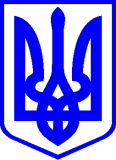 КИЇВСЬКА МІСЬКА РАДАІІІ СЕСІЯ   ІХ СКЛИКАННЯРІШЕННЯ____________№_______________ПРОЕКТПро створення тимчасової контрольної комісії Київської міської ради з вивчення питань, пов’язаних з аналізом ефективності фінансово-господарської діяльності роботи комунальних підприємств - керуючих компаній з обслуговування житлового фонду районів м. Києва Відповідно до Закону України «Про місцеве самоврядування», Відповідно до ст. 26, ст. 48 Закону України «Про місцеве самоврядування в Україні», ст. 7 Регламенту Київської міської ради, затвердженого рішенням Київської міської ради від 4 листопада 2021 року № 3135/3176, з метою вивчення питань, пов’язаних з аналізом ефективності фінансово-господарської діяльності роботи комунальних підприємств - керуючих компаній з обслуговування житлового фонду районів м. Києва, Київська міська рада ВИРІШИЛА: Створити тимчасову контрольну комісію Київської міської ради з вивчення питань, пов’язаних з аналізом ефективності фінансово-господарської діяльності роботи комунальних підприємств - керуючих компаній з обслуговування житлового фонду районів м. Києва (далі – Тимчасова контрольна комісія).Обрати персональний склад Тимчасової контрольної комісії, створеної відповідно до пункту 1 цього рішення:Тарас КРИВОРУЧКО – голова Тимчасової контрольної комісії, депутат Київської міської ради депутатської фракції політичної партії «Європейська солідарність»;Юрій ТИХОНОВИЧ  – член Тимчасової контрольної комісії, депутат Київської міської ради депутатської фракції політичної партії «Європейська солідарність»;Ігор ШПАК – член Тимчасової контрольної комісії, депутат Київської міської ради депутатської фракції політичної партії «Єдність»;Ігор ГАЛАЙЧУК – член Тимчасової контрольної комісії, депутат Київської міської ради депутатської фракції політичної партії «Всеукраїнське об՚єднання «Батьківщина»;Михайло ІЩЕНКО – член Тимчасової контрольної комісії, депутат Київської міської ради депутатської фракції політичної партії «УДАР Віталія Кличка»;Катерина КИРИЧЕНКО – членкиня Тимчасової контрольної комісії, депутатка Київської міської ради депутатської фракції політичної партії «УДАР Віталія Кличка»;Зоя ЯРОШ – членкиня комісії Тимчасової контрольної комісії, депутатка Київської міської ради депутатської фракції політичної партії «ГОЛОС».3. Основними завданнями Тимчасової контрольної комісії визначити: 3.1.  Перевірка діяльності (у тому числі і фінансово-господарської) комунальних підприємств - керуючих компаній з обслуговування житлового фонду районів м. Києва та визначення потреби збільшення їх статутних капіталів.3.2. Перевірка ефективності управління, належного утримання житлового та нежитлового фонду, утримання прибудинкових територій та об’єктів благоустрою.3.3. Здійснення перевірки доцільності та ефективності бюджетного фінансування поточних видатків (придбання матеріалів, виплати заробітної плати, податків тощо) за рахунок поповнення статутного капіталу у 2022-2024 роках.3.4. Перевірка готовності комунальних підприємств - керуючих компаній з обслуговування житлового фонду районів м. Києва до участі в конкурсах на визначення управителів багатоквартирних будинків.3.5. Перевірка виконання розпорядження виконавчого органу Київської міської ради від 09.03.2011 № 307 щодо забезпечення обліку грошових надходжень і витрат в частині поточних ремонтів по кожному будинку.Тимчасова контрольна комісія для виконання покладених на неї завдань має право отримувати від органів державної влади та місцевого самоврядування, підприємств, установ та організацій та їх посадових осіб необхідні матеріали, пояснення, включаючи письмові, та документи, які мають бути надані Тимчасовій контрольній комісії протягом 10 календарних днів з моменту отримання відповідного письмового запиту, а також заслуховувати необхідну інформацію.Встановити, що Тимчасова контрольна комісія діє шість місяців з дня її створення.Визначити граничний строк подання проєкту рішення про звіт Тимчасової контрольної комісії на розгляд Київській міській раді – 183 календарні дні з дня створення Тимчасової контрольної комісії.Правове, матеріально-технічне, інформаційне та організаційне забезпечення роботи Тимчасової контрольної комісії покласти на управління діяльності секретаріат Київської міської ради.Оприлюднити це рішення в установленому порядку. Контроль за виконанням цього рішення покласти на постійну комісію Київської міської ради з питань регламенту, депутатської етики та запобігання корупції. Київський міський голова 	                		           Віталій КЛИЧКОПОДАННЯ:Депутат Київської міської ради
Член депутатської фракції 
«Всеукраїнське об՚єднання «Батьківщина»                   Олександр БРОДСЬКИЙДепутат Київської міської ради
Член депутатської фракції 
«Європейська солідарність»                                                   Тарас КРИВОРУЧКОДепутат Київської міської ради
Член депутатської фракції 
«Європейська солідарність»                                                     Юрій ТИХОНОВИЧДепутат Київської міської ради
Член депутатської фракції 
«Єдність»                                				                                   Ігор ШПАКПОГОДЖЕННЯ: Постійна комісія Київської міської ради з питань регламенту, депутатської етики та запобігання корупціїГолова постійної комісії       					 	        Леонід ЄМЕЦЬНачальник управління правового забезпечення діяльності Київської міської ради 			     Валентина ПОЛОЖИШНИК